RESULTADO – TOMADA DE PREÇO023118EM48130HEAPA2O Instituto de Gestão e Humanização – IGH, entidade de direito privado e sem finslucrativos, classificado como Organização Social, vem tornar público o resultado daTomada de Preços, com a finalidade de adquirir bens, insumos e serviços para o HEAPA -Hospital Estadual de Aparecida de Goiânia, com endereço à Av. Diamante, s/n - St. Condedos Arcos, Aparecida de Goiânia/GO, CEP: 74.969-210.OBS: ENVIADO PDF DE CONFIRMAÇÃO BIONEXO COM AS INFORMAÇÕES DE RESULTADOFORNECEDORCÓDIGOITEMQUANT.VALORUNITÁRIO4.000,00VALORTOTAL4.000,00ORTOMED EIRELI CNPJ:70497PLACABLOQUEADA P/FEMUR DISTALDIREITA 14FUROS0129.848.782/0001-03ORTOMED EIRELI CNPJ:9.848.782/0001-036299816040PARAFUSOCORTICALBLOQUEADO 2,7X 10MMPARAFUSOCORTICAL 2,7 X141417,8617,86250,002ORTOMED EIRELI CNPJ:29.848.782/0001-03250,0026MMVALOR TOTAL4.500,0048130/2023Goiânia/GO, 11 de agosto de 2023.-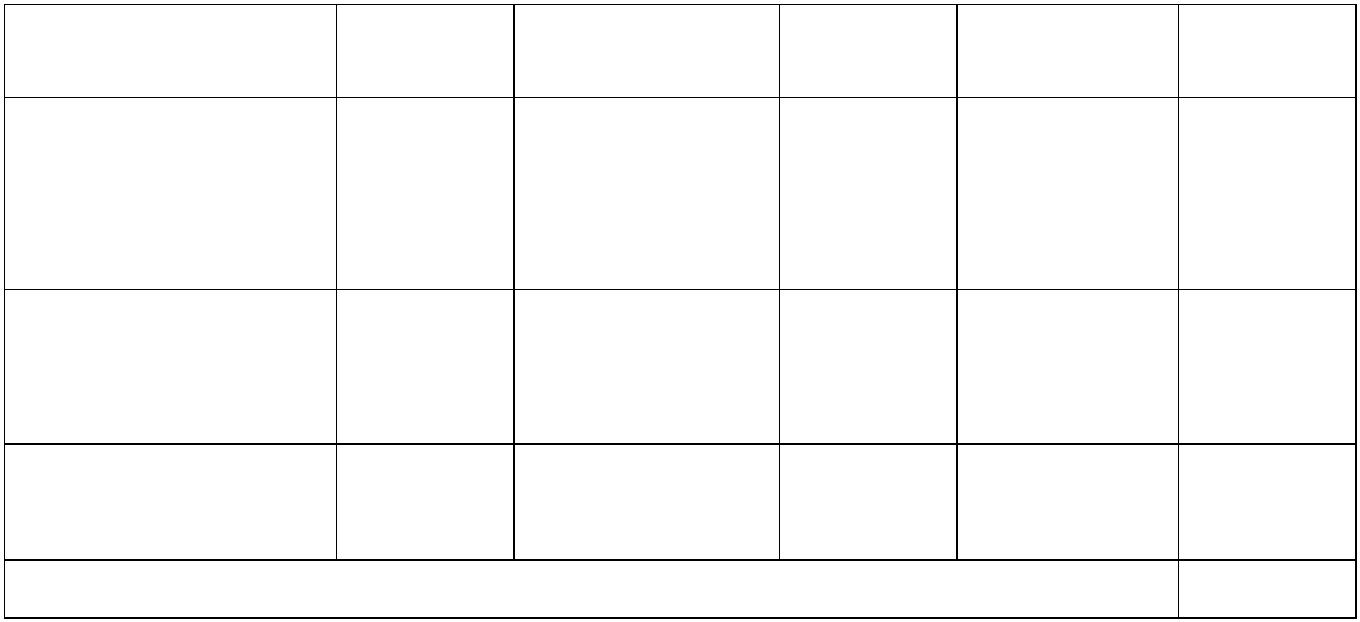 